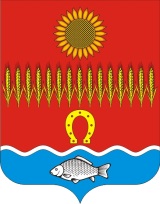 АДМИНИСТРАЦИЯ  СОВЕТИНСКОГО СЕЛЬСКОГО ПОСЕЛЕНИЯ                                                      Неклиновский район Ростовская область                                                                              ПОСТАНОВЛЕНИЕ                                                           сл.Советка22.06. 2017г.    						                                       №   69                                                                           «О назначении публичных слушаний»В  руководствуясь ст. 14 Федерального закона от 06.10.2003 N 131-ФЗ "Об общих принципах организации местного самоуправления в Российской Федерации", ст. 13 Устава муниципального образования "Советинское  сельское поселение", Положением о проведении  публичных слушаний на территории  Советинского сельского поселения :                                         П О С Т А Н О В Л Я Ю 1. Назначить 10.07.2017 г.  года в 15-00 час. проведение публичных слушаний по вопросу:  «По вопросу предоставления разрешения на условно разрешенный вид использования земельного участка по адресу:   Ростовская область, Неклиновский район, с.Горская Порада, ул.Степная,15»   2. Опубликовать информацию о проведении  публичных слушаний  в средствах массовой  информации  (газете «Приазовская степь»).2. Контроль за исполнением данного постановления оставляю за собой.ГлаваАдминистрации   Советинскогосельского поселения                                                             З.Д.Даливалов